回路図をかいてみよう回路を図でかん単に表すときは，下のような記号を絵のかわりに使います。この記号をつかって回路を表したものを（　　　　　　　　　）といいます。下の記号の中からそれぞれに当てはまる記号をえらんで，上の表の中にかきましょう。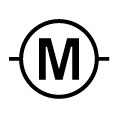 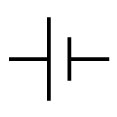 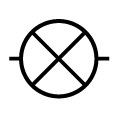 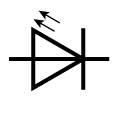 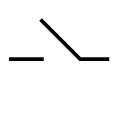 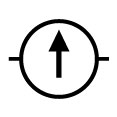 ○ 電池の＋極から－極へ向かう電流の通り道をたどり，に記号をかく。下の右の図のわくの中に当てはまる記号をかきましょう。○ 電池の＋極からどう線でつないでいく。どう線は直線でかき，角は直角にかく。下の右の図に，点線に沿ってどう線をかきましょう。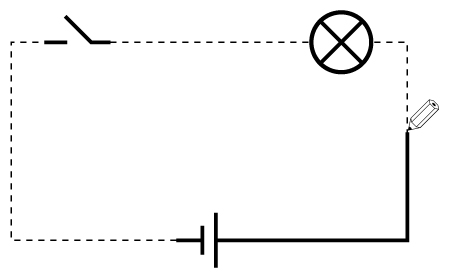 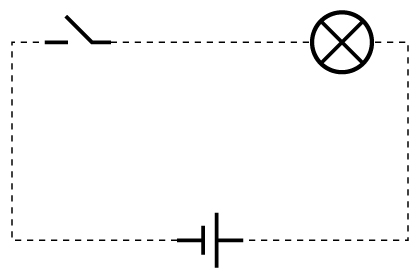 左の絵の回路を回路図に変えて，右のわくの中にかきましょう。○ かん電池の直列つなぎ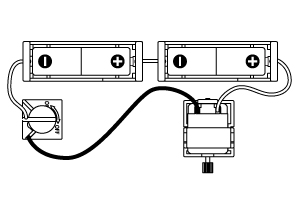 ○ かん電池のへい列つなぎ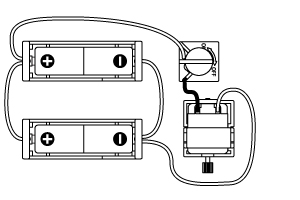 電池スイッチ豆電球モーター発光ダイオードけん流計絵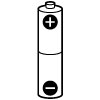 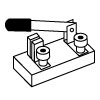 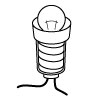 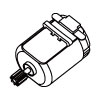 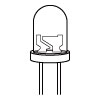 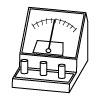 記号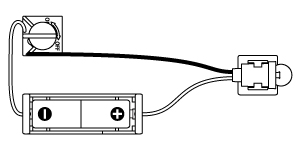 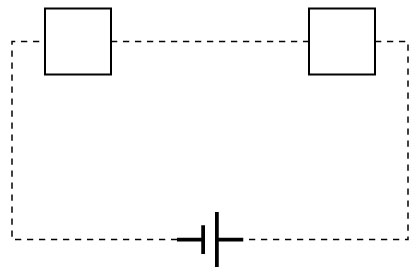 